EASTER SUNDAY                                                                                               March 31, 2024WELCOME & ANNOUNCEMENTSINTROIT                                         			              CALL TO WORSHIP	MORNING PRAYEROPENING HYMNCALL TO CONFESSION.   SILENT PRAYERASSURANCE OF PARDON*GLORIA PATRI 581                                                                                                     GreatorexSCRIPTURE READING                                                                             ANTHEM		                        SERMON                                       Patrick S Pettit, Interim Pastor   *AFFIRMATION OF FAITH	                                                                        Apostles’ Creed   p.35 PRAYERS OF THE PEOPLE & THE LORD’S PRAYER* HYMN *CHARGE and BENEDICTION  POSTLUDE                                            Fanfare		              	       Soler (1729-1773)           *Please stand if able	Hearing devices are available for your convenience.Please be aware that they do not function until after the service begins.                         Today’s link is: 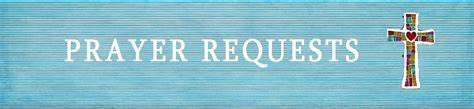 Shenandoah Nursing Home: Nancy GarberHome: Mary Ultee, Mary Ann Maupin, Linda Sandquist, Mike &Cathy Cunningham, Warner SandquistFriends and Family: Bill Bromley, Jean Custen, Jerry Hughes, Sally McNeel,Bill Metzel (Joyce Tipton), Col. Stuart Roberts (Mark Henderson),Paul Watts, Kathleen Clements, Carolyn Williams (Colleen Cash), Betsy Boswell (Curry)Military: Carson CraigMonday, March 25, Better Together Bible study continues at Finley Memorial Presbyterian Church in Stuarts Draft at 1pm.Maundy Thursday Service March 28, noon in Barksdale Room; lite lunch provided.Please support the One Great Hour of Sharing Offering to restore hope, feed the hungry and empower the oppressed in the world. 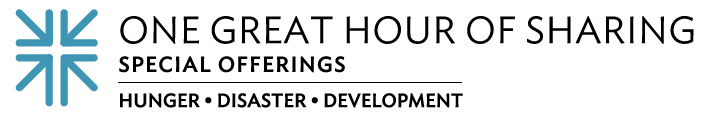 Remember to bring flowers next Sunday for the Cross                               FIRST PRESBYTERIAN CHURCH WAYNESBORO, VIRGINIA A community-minded congregation living out the love of Christ as we serve one another with humility, gentleness, and patience through God’s grace. March 24, 2024  11:00 AM 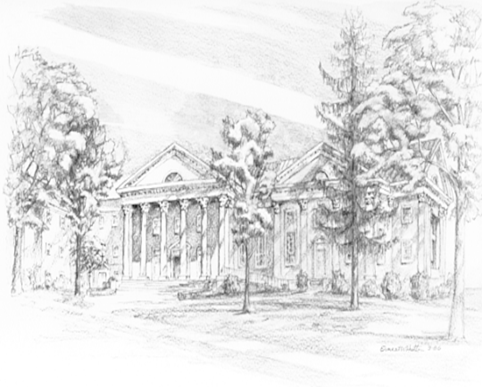 P.O. Box 877249 South Wayne AvenueWaynesboro, Virginia(540) 949-8366Church Website:  www.firstpresway.orgPreschool Website:  www.firstprespre.orgEmail:  church@firstpresway.com